Anmälan till CMR exponeringsregister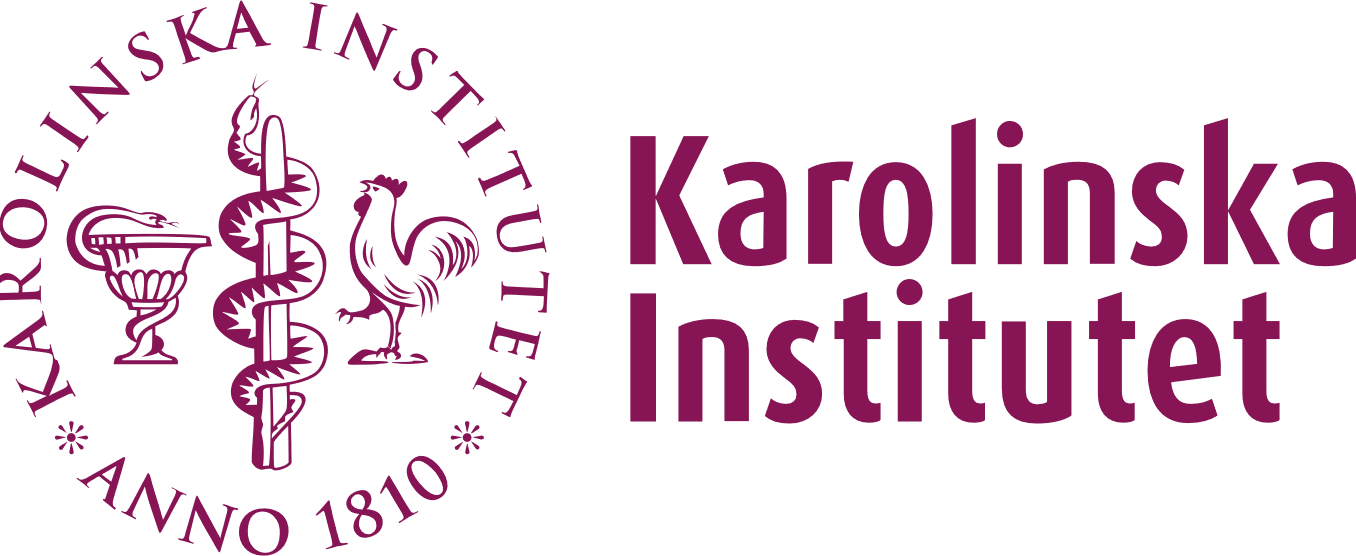 	Dnr: Ljusgråa fält ska fyllas i.Information om CMR exponeringsregister Enligt 41 § Arbetsmiljöverkets föreskrifter och allmänna råd (AFS 2011:19) om kemiska arbetsmiljörisker ska en arbetsgivare föra ett register över arbetstagare som utsatts för exponering som kan innebära en risk för ohälsa i arbete med kemiska produkter som uppfyller kriterierna för att märkas med faroangivelse H340, H350 eller H360 eller vid verksamhet enligt 38 § andra stycket samma föreskrift på grund av ex. olycka, spill, ventilationsavbrott, frångått rutiner/instruktioner, utebliven riskbedömning.Detta register ska sparas på Karolinska Institutet i minst 40 år från den dag exponeringen upphörde med undantag för produkter som uppfyller kriterierna för att märkas med faroangivelse H360 som ska sparas i minst 5 år från den dag exponeringen upphörde. Syftet med registret är att det ska underlätta utredningar av sjukdomssamband. Ansvarig för att anmälan om exponering görs är prefekt eller person som delegering har gjorts till.  Anmälan om exponering ska skickas till enheten arkiv och registratur vid universitetsförvaltningen via registrator@ki.se och för kännedom till KI:s kemikaliesäkerhetssamordnare via kemikaliesakerhet@ki.se . Arbetstagaren som registreras i exponeringsregistret ska informeras enligt bilaga 1 i detta dokument.Bilaga 1: Information till arbetstagare registrerade i CMR exponeringsregister Karolinska Institutet (KI) är personuppgiftsansvarig för behandlingen av dina personuppgifter i registret och har en rättslig skyldighet att föra detta register enligt 41 § Arbetsmiljöverkets föreskrifter och allmänna råd (AFS 2011:19) om kemiska arbetsmiljörisker. Registret ska underlätta utredningar om sjukdomssamband mellan en eventuell framtida sjukdom och exponering av det/de kemiska riskämnen som du har exponerats för. Behandlingen av dina personuppgifter sker i enlighet med EU:s dataskyddsförordningen (GDPR) och uppgifterna skyddas av bestämmelser i offentlighets- och sekretesslagen (2009:400), vilket innebär att obehöriga inte får ta del av dem. Karolinska Institutet (KI) är en statlig myndighet och har en skyldighet att bl.a. följa reglerna för allmänna handlingar, myndigheters arkiv och offentlig statistik. KI kommer därför även att behandla personuppgifterna på de sätt som krävs för att kunna följa gällande lagstiftning. Detta är den information som kommer att registreras om dig:Ditt namn/personnummerDitt arbetsställeDina arbetsuppgifterVilken kemisk riskkälla som du har utsatts förUppmätt eller uppskattad grad av exponeringEnligt dataskyddsförordningen har du rätt att kostnadsfritt få ta del av de uppgifter om dig som hanteras och vid behov få eventuella fel rättade. Du kan också begära att uppgifter om dig raderas samt att behandlingen av dina personuppgifter begränsas. Dina uppgifter kommer sparas vid Karolinska Institutet i 40 år. Kontaktperson för denna personuppgiftsbehandling är prefekten. Har du frågor om hur dina personuppgifter behandlas eller vill framför klagomål på hur de behandlas kan du vända dig till Karolinska Institutets Dataskyddsombud, e-post: dataskyddsombud@ki.se eller till Datainspektionen (datainspektionen.se) som är ansvarig tillsynsmyndighet. Mer information om GDPR kan du läsa under https://medarbetare.ki.se/gdpr.Arbetstagarens namnArbetstagarens personnummerArbetstagarens arbetsställeDatum då exponeringen inträffadeArbetsuppgifterKemisk riskkälla som arbetstagaren utsatts förUppmätt eller uppskattad grad av exponering(På vilket sätt arbetstagaren exponerats, hur hög exponeringen varit, hur länge och hur ofta exponeringen skett.)Prefekt/motsvarandeDatum/UnderskriftNamnförtydligande